【ワークシート】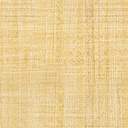 